Tigers Writing Challenge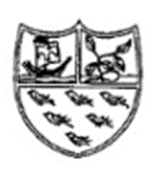 The secret to becoming an amazing writer is simple… Practice, practice, practice!Try our writing challenge; colour the stars when you complete the task, each task is worth a different number of stars.You don’t have to complete all of the tasks – when you have 20 stars coloured, bring this card to class and win a prize.Happy writing!Name: _________________________Help Mummy/Daddy to write a shopping listWrite a birthday card to a friendWrite a caption under a photograph or pictureKeep a secret diary, write in it every day for a weekMake a story bookGo on a walk, take a clipboard and write down everything you seeWrite and send a letter to someone you don’t see very oftenOwn idea: